                                                                                                ПРОЕКТ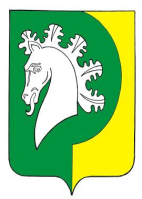 Об утверждении Порядка передачи в аренду объектов недвижимости, включенных в перечень муниципального имущества Шераутского сельского поселения Комсомольского района Чувашской Республики для предоставления его во владение и (или) в пользование на долгосрочной основе (в том числе по льготным ставкам арендной платы) субъектам малого и среднего предпринимательства и организациям, образующим инфраструктуру поддержки субъектов малого и среднего предпринимательстваВ соответствии со статьей 18 Федерального закона от 24 июля 2007 г. № 209-ФЗ «О развитии малого и среднего предпринимательства в Российской Федерации» администрация Шераутского сельского поселения Комсомольского района Чувашской Республики постановляет:1. Утвердить Порядок передачи в аренду объектов недвижимости, включенных в перечень муниципального имущества Шераутского сельского поселения Комсомольского района Чувашской Республики для предоставления его во владение и (или) в пользование на долгосрочной основе (в том числе по льготным ставкам арендной платы) субъектам малого и среднего предпринимательства и организациям, образующим инфраструктуру поддержки субъектов малого и среднего предпринимательства, согласно приложению к настоящему постановлению.2. Настоящее постановление вступает в силу после дня его официального опубликования.Глава Шераутского сельского поселения                     С.М.МаштановУтвержденпостановлением администрации Шераутского сельского поселения Комсомольского района Чувашской Республики от _____________  №___ ПОРЯДОКпередачи в аренду объектов недвижимости, включенных в перечень муниципального имущества Шераутского сельского поселения Комсомольского района Чувашской Республики для предоставления его во владение и (или) в пользование на долгосрочной основе (в том числе по льготным ставкам арендной платы) субъектам малого и среднего предпринимательства и организациям, образующим инфраструктуру поддержки субъектов малого и среднего предпринимательства1. Настоящий Порядок разработан в целях оказания муниципальной имущественной поддержки субъектам малого и среднего предпринимательства и организациям, образующим инфраструктуру поддержки субъектов малого и среднего предпринимательства (за исключением указанных в статье 15 Федерального закона «О развитии малого и среднего предпринимательства в Российской Федерации» государственных фондов поддержки научной, научно-технической, инновационной деятельности, осуществляющих деятельность в форме государственных учреждений), в виде передачи им во владение и (или) в пользование объектов недвижимости, находящихся в муниципальной собственности Шераутского сельского поселения Комсомольского района Чувашской Республики, в том числе зданий, строений, сооружений, нежилых помещений (далее - муниципальное имущество), в соответствии с муниципальными программами (подпрограммами) Шераутского сельского поселения Комсомольского района Чувашской Республики, содержащими мероприятия, направленные на развитие малого и среднего предпринимательства.2. Настоящий Порядок распространяется на отношения, возникающие при передаче в аренду муниципального имущества, включенного в перечень муниципального имущества Шераутского сельского поселения Комсомольского района Чувашской Республики для предоставления его во владение и (или) в пользование на долгосрочной основе (в том числе по льготным ставкам арендной платы) субъектам малого и среднего предпринимательства и организациям, образующим инфраструктуру поддержки субъектов малого и среднего предпринимательства (далее - Перечень).3. Муниципальное имущество, включенное в Перечень, используется в целях предоставления его во владение и (или) в пользование на долгосрочной основе (в том числе по льготным ставкам арендной платы) субъектам малого и среднего предпринимательства и организациям, образующим инфраструктуру поддержки субъектов малого и среднего предпринимательства, а также может быть отчуждено на возмездной основе в собственность субъектов малого и среднего предпринимательства в соответствии с Федеральным законом «Об особенностях отчуждения недвижимого имущества, находящегося в государственной или в муниципальной собственности и арендуемого субъектами малого и среднего предпринимательства, и о внесении изменений в отдельные законодательные акты Российской Федерации» и в случаях, указанных в подпунктах 6, 8 и 9 пункта 2 статьи 39.3 Земельного кодекса Российской Федерации.4. Заключение договоров аренды муниципального имущества, включенного в Перечень, осуществляется администрацией Шераутского сельского поселения Комсомольского района Чувашской Республики (далее – Администрация сельского поселения) на срок не менее пяти лет, за исключением договоров, заключаемых с субъектами малого и среднего предпринимательства, размещаемыми в бизнес-инкубаторах.Заключение договоров аренды с субъектами малого и среднего предпринимательства, размещаемыми в бизнес-инкубаторах, осуществляется на срок не более трех лет.5. Администрация сельского поселения заключает договоры аренды муниципального имущества, включенного в Перечень, с субъектами малого и среднего предпринимательства и организациями, образующими инфраструктуру поддержки субъектов малого и среднего предпринимательства, признанными победителями по результатам конкурсов или аукционов на право заключения данных договоров в соответствии с законодательством Российской Федерации, за исключением случаев, установленных пунктом 6 настоящего Порядка.6. Администрация сельского поселения заключает договоры аренды муниципального имущества, включенного в Перечень, с субъектами малого и среднего предпринимательства и организациями, образующими инфраструктуру поддержки субъектов малого и среднего предпринимательства, без проведения конкурсов или аукционов в целях предоставления государственных преференций в соответствии со статьей 19 Федерального закона «О защите конкуренции».В соответствии со статьей 20 Федерального закона «О защите конкуренции» Администрация сельского поселения заключает договоры аренды муниципального имущества, включенного в Перечень, без проведения конкурсов или аукционов после получения предварительного согласия антимонопольного органа в письменной форме.7. Арендная плата (в том числе льготные ставки арендной платы) за пользование муниципальным имуществом, включенным в Перечень, устанавливается в соответствии с Порядком расчета годовой арендной платы за пользование находящимися в муниципальной собственности объектами недвижимости, расположенными на территории Комсомольского района Чувашской Республики, утвержденным решением Собрания депутатов Комсомольского района от 15.11.2007 г. № 6/134.ЧĂВАШ РЕСПУБЛИКИКОМСОМОЛЬСКИ  РАЙОНĚ ЧУВАШСКАЯ РЕСПУБЛИКА КОМСОМОЛЬСКИЙ РАЙОН  ШУРУТ  ЯЛ ПОСЕЛЕНИЙĚН АДМИНИСТРАЦИЙĚ ЙЫШĂНУ2019ç. №Шурут  ялěАДМИНИСТРАЦИЯ ШЕРАУТСКОГО СЕЛЬСКОГОПОСЕЛЕНИЯ ПОСТАНОВЛЕНИЕ2019г. №село Шерауты